COLEGIO EMILIA RIQUELME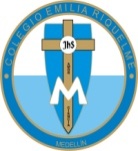 DOCENTE: ALEXANDRA OCAMPO LONDOÑOÁREA: CIENCIAS NATURALES GRADO: OCTAVOCUARTO PERIODO“¡ALELUYA! es el grito del amor que se adelanta a la voluntad de Dios a quien ama.” M.E.RACTIVIDADES (noviembre 9-13)Buenos días queridas estudiantes, deseo que se encuentren muy bien al igual que cada una de sus familias. Esta semana tendremos encuentro virtual lunes, martes y viernes.Objetivo de clase: Fomentar campañas sobre el cuidado del medio ambiente y su calentamiento global.Metodología: ExplicaciónDesarrollar actividad de transversalización al proyecto del medio ambienteEl enlace para acceder a la plataforma Zoom se los compartiré a través del grupo de WhatsApp.  Cualquier inquietud pueden escribir en horario de clase al WhatsApp: 3022249009 o al correo electrónico:  naturalesmer@gmail.com ¡Gracias!Feliz y bendecido resto de día